وصف مقرر دراسيأعتمد بموافقة مجلس القسم بجلسته الخامسة عشرة  للعام الدراسي 1430/1431 هـ  بتاريخ: 9/6/1431هـجامعة الملك سعودكلية العلومقسم الفيزياء والفلك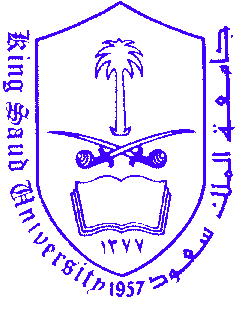 King Saud UniversityCollege of SciencePhysics and Astronomy Departmentرقم المقرر ورمزه481 فيز (E)Phys 481 (E)Course Codeإسم المقررفيزياء نووية (1)Nuclear Physics ICourse Nameالوحدات الدراسية المعتمدة33Credit hoursالمستوىالسابع7 thLevelمتطلب سابق352 فيز (E)Phys 352 (E)Pre-requisitesمتطلب مرافقCo-requisitesتوزيع ساعات المقرر3(3+0+0)3(3+0+0)Credit distributionوصف المقرر:- خواص النواة، النظائر، الطاقة الرابطة، الزخم النووي، العزم الكهربائي والمغناطيسي، القوة النووية- النشاط الإشعاعي، قانون التحلل (τ, t1/2)، التحللات الإشعاعية المتعاقبة، متسلسلات المواد المشعة، النشاط    الإشعاعي الصناعي، تحلل α، تحللات β، انتقالات γ  والتحول الداخلي (IC). - التفاعلات النووية:  طاقة التفاعل Q، طاقة العتبة ((Eth، ،مخططات الانحلال.- تفاعل الإشعاعات مع المادة: تفاعل الجسيمات الثقيلة المشحونة، المدى، قدرة الإيقاف، تفاعل الجسيمات الخفيفة   المشحونة، قدرة الإيقاف للإلكترونات، التفاعل المتبادل بين γ والمادة: أثر كهروضوئي ، كومبتون، إنتاج الزوج.- الطاقة الرابطة ونموذج القطرة السائلة.وصف المقرر:- خواص النواة، النظائر، الطاقة الرابطة، الزخم النووي، العزم الكهربائي والمغناطيسي، القوة النووية- النشاط الإشعاعي، قانون التحلل (τ, t1/2)، التحللات الإشعاعية المتعاقبة، متسلسلات المواد المشعة، النشاط    الإشعاعي الصناعي، تحلل α، تحللات β، انتقالات γ  والتحول الداخلي (IC). - التفاعلات النووية:  طاقة التفاعل Q، طاقة العتبة ((Eth، ،مخططات الانحلال.- تفاعل الإشعاعات مع المادة: تفاعل الجسيمات الثقيلة المشحونة، المدى، قدرة الإيقاف، تفاعل الجسيمات الخفيفة   المشحونة، قدرة الإيقاف للإلكترونات، التفاعل المتبادل بين γ والمادة: أثر كهروضوئي ، كومبتون، إنتاج الزوج.- الطاقة الرابطة ونموذج القطرة السائلة.وصف المقرر:- خواص النواة، النظائر، الطاقة الرابطة، الزخم النووي، العزم الكهربائي والمغناطيسي، القوة النووية- النشاط الإشعاعي، قانون التحلل (τ, t1/2)، التحللات الإشعاعية المتعاقبة، متسلسلات المواد المشعة، النشاط    الإشعاعي الصناعي، تحلل α، تحللات β، انتقالات γ  والتحول الداخلي (IC). - التفاعلات النووية:  طاقة التفاعل Q، طاقة العتبة ((Eth، ،مخططات الانحلال.- تفاعل الإشعاعات مع المادة: تفاعل الجسيمات الثقيلة المشحونة، المدى، قدرة الإيقاف، تفاعل الجسيمات الخفيفة   المشحونة، قدرة الإيقاف للإلكترونات، التفاعل المتبادل بين γ والمادة: أثر كهروضوئي ، كومبتون، إنتاج الزوج.- الطاقة الرابطة ونموذج القطرة السائلة.وصف المقرر:- خواص النواة، النظائر، الطاقة الرابطة، الزخم النووي، العزم الكهربائي والمغناطيسي، القوة النووية- النشاط الإشعاعي، قانون التحلل (τ, t1/2)، التحللات الإشعاعية المتعاقبة، متسلسلات المواد المشعة، النشاط    الإشعاعي الصناعي، تحلل α، تحللات β، انتقالات γ  والتحول الداخلي (IC). - التفاعلات النووية:  طاقة التفاعل Q، طاقة العتبة ((Eth، ،مخططات الانحلال.- تفاعل الإشعاعات مع المادة: تفاعل الجسيمات الثقيلة المشحونة، المدى، قدرة الإيقاف، تفاعل الجسيمات الخفيفة   المشحونة، قدرة الإيقاف للإلكترونات، التفاعل المتبادل بين γ والمادة: أثر كهروضوئي ، كومبتون، إنتاج الزوج.- الطاقة الرابطة ونموذج القطرة السائلة.Course Description:- Properties of the nucleus: Isotopes, nuclear binding energy, angular momentum, nuclear   electromagnetic moments, nuclear forces. - Radioactivity: Decay law (τ, t1/2), natural radioactivity, successive decay, artificial    radioactivity basic  α – decay  process,  β-decays and  γ-transitions.- Nuclear reactions: Q-value, threshold energy (Eth), Internal Conversion, Decay Schemes.- Interaction of radiation with matter: Interaction of heavy (α, p, d) and light (e¯, e+), charged    particles with matter, stopping power, interaction of gamma radiation with matter   (Photoelectric, Compton and pair production).                                                        -Binding energy and the liquid drop model.Course objectives: The course aims to give students the basis of  nuclear reactions and its physical applications.Course outcomes:The Main ILOs are: 1- basis of nuclear physics.2- Generic skills such as communication, problem solving and reporting.Course Description:- Properties of the nucleus: Isotopes, nuclear binding energy, angular momentum, nuclear   electromagnetic moments, nuclear forces. - Radioactivity: Decay law (τ, t1/2), natural radioactivity, successive decay, artificial    radioactivity basic  α – decay  process,  β-decays and  γ-transitions.- Nuclear reactions: Q-value, threshold energy (Eth), Internal Conversion, Decay Schemes.- Interaction of radiation with matter: Interaction of heavy (α, p, d) and light (e¯, e+), charged    particles with matter, stopping power, interaction of gamma radiation with matter   (Photoelectric, Compton and pair production).                                                        -Binding energy and the liquid drop model.Course objectives: The course aims to give students the basis of  nuclear reactions and its physical applications.Course outcomes:The Main ILOs are: 1- basis of nuclear physics.2- Generic skills such as communication, problem solving and reporting.Course Description:- Properties of the nucleus: Isotopes, nuclear binding energy, angular momentum, nuclear   electromagnetic moments, nuclear forces. - Radioactivity: Decay law (τ, t1/2), natural radioactivity, successive decay, artificial    radioactivity basic  α – decay  process,  β-decays and  γ-transitions.- Nuclear reactions: Q-value, threshold energy (Eth), Internal Conversion, Decay Schemes.- Interaction of radiation with matter: Interaction of heavy (α, p, d) and light (e¯, e+), charged    particles with matter, stopping power, interaction of gamma radiation with matter   (Photoelectric, Compton and pair production).                                                        -Binding energy and the liquid drop model.Course objectives: The course aims to give students the basis of  nuclear reactions and its physical applications.Course outcomes:The Main ILOs are: 1- basis of nuclear physics.2- Generic skills such as communication, problem solving and reporting.Course Description:- Properties of the nucleus: Isotopes, nuclear binding energy, angular momentum, nuclear   electromagnetic moments, nuclear forces. - Radioactivity: Decay law (τ, t1/2), natural radioactivity, successive decay, artificial    radioactivity basic  α – decay  process,  β-decays and  γ-transitions.- Nuclear reactions: Q-value, threshold energy (Eth), Internal Conversion, Decay Schemes.- Interaction of radiation with matter: Interaction of heavy (α, p, d) and light (e¯, e+), charged    particles with matter, stopping power, interaction of gamma radiation with matter   (Photoelectric, Compton and pair production).                                                        -Binding energy and the liquid drop model.Course objectives: The course aims to give students the basis of  nuclear reactions and its physical applications.Course outcomes:The Main ILOs are: 1- basis of nuclear physics.2- Generic skills such as communication, problem solving and reporting.Textbooks and References:                                                                                     الكتب والمراجع المقررة:                1- Introductory Nuclear Physics by Kenneth S. Krane, Publisher: John Wiley,  1988   2- Introduction to Nuclear Physics, by Enge,    Publisher: Addison Wisley, 1975.   3- Nuclear Physics an introductory, by W. E. Burcham, Publisher: McGraw- Hill,  New York. Textbooks and References:                                                                                     الكتب والمراجع المقررة:                1- Introductory Nuclear Physics by Kenneth S. Krane, Publisher: John Wiley,  1988   2- Introduction to Nuclear Physics, by Enge,    Publisher: Addison Wisley, 1975.   3- Nuclear Physics an introductory, by W. E. Burcham, Publisher: McGraw- Hill,  New York. Textbooks and References:                                                                                     الكتب والمراجع المقررة:                1- Introductory Nuclear Physics by Kenneth S. Krane, Publisher: John Wiley,  1988   2- Introduction to Nuclear Physics, by Enge,    Publisher: Addison Wisley, 1975.   3- Nuclear Physics an introductory, by W. E. Burcham, Publisher: McGraw- Hill,  New York. Textbooks and References:                                                                                     الكتب والمراجع المقررة:                1- Introductory Nuclear Physics by Kenneth S. Krane, Publisher: John Wiley,  1988   2- Introduction to Nuclear Physics, by Enge,    Publisher: Addison Wisley, 1975.   3- Nuclear Physics an introductory, by W. E. Burcham, Publisher: McGraw- Hill,  New York. رئيس القسم: ................................................................................................ التوقيــــــــع:  ................................................................................................عميد الكلية:  ........................................ .......................................................التوقيـــــــع: ............................................................................................... 